From Andy Kerins.My friend Oliver O’Dea, who founded the Ilen River Amateur Boxing Club in Skibbereen, Co. Cork, who sadly passed away last Tuesday November 10th.The death has occurred of Oliver O'Dea
Lackaroe, Liscarroll, Cork Date Published: Tuesday 10th November 2020Date of Death: Tuesday 10th November 2020(The following Information was received from one of his daughters, Jessica Morrissey)Oliver O'Dea was born in Liscarroll, Cork in 1975. He took up boxing at an early and by his late teens was training and sparring in professional gyms in the UK, and sparring with the likes of WBO World Bantamweight Champion Alfred Kotey. He then based himself in Dublin where he was trained by former WBO Middleweight & Super-middleweight champion Steve Collins, before moving to the US and having 7 fights while based in Houston, Texas and working with trainers Don Turner and Jesus Rodriguez.In 2000 O'Dea changed his career path after the death of his friend Oliver Reed and a very badly broken hand and decided to become an actor for a while before getting back to boxing. He again entered the ring in Denmark in 2008 after a 9 year absence under trainer and mentor George Grass. In a light-middleweight contest that was later deemed an exhibition fight by the commission due to bloods in the medical, O'Dea walked away with a victory and again away from boxing. He was more than just a boxer and actor, he was a loving father, brother, son and uncle. He fought right up until his last breath and will continue to fight in the clouds.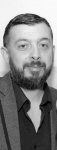 Oliver O'Dea,Lackaroe, Liscarroll.Oliver passed away, peacefully, at the Mercy University Hospital, Cork. Much loved father of Jessica, Kira, Tristan and Ondine and adored grandfather of Lucy and Brianna. Loving son of Ben and Kathleen (nee Heffernan), brother of Marion, Benny Junior, Caroline, Kevin and Alan, uncles, aunt, brothers-in-law, sisters-in-law, nephews, nieces, grandnephews, grandnieces, relatives and friends.May He Rest in PeaceOliver's Funeral Mass will take place on Thursday in St. Joseph's Church, Liscarroll at 2pm. Burial afterwards in Kilbrin Cemetery. In accordance with H.S.E guidelines Oliver's Funeral Mass will be private for family and close friends. The family thank you for your co-operation and understanding at this difficult time. Messages of sympathy may be left in the condolence link below.